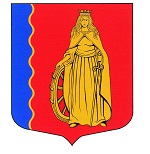 МУНИЦИПАЛЬНОЕ ОБРАЗОВАНИЕ«МУРИНСКОЕ ГОРОДСКОЕ ПОСЕЛЕНИЕ»ВСЕВОЛОЖСКОГО МУНИЦИПАЛЬНОГО РАЙОНАЛЕНИНГРАДСКОЙ ОБЛАСТИАДМИНИСТРАЦИЯПОСТАНОВЛЕНИЕ05.12.2022                                                                                                  № 401г. МуриноВ соответствии со ст.179 Бюджетного кодекса Российской Федерации, Федеральным законом от 06.10.2003 №131-ФЗ «Об общих принципах организации местного самоуправления в Российской Федерации», решением совета депутатов от 15.12.2021 № 184 «О бюджете муниципального образования «Муринское городское поселение» Всеволожского муниципального района Ленинградской области на 2022 год и на плановый период 2023 и 2024 годов» администрация МО «Муринское городское поселение» Всеволожского муниципального района Ленинградской областиПОСТАНОВЛЯЕТ:Внести в муниципальную программу «Развитие культуры в муниципальном образовании «Муринское городское поселение» Всеволожского муниципального района Ленинградской области на 2021–2024 годы», утверждённую постановлением администрации от 30.12.2021 
№ 350 (с изменениями от 13.04.2022г. № 94, от 25.10.2022 № 316), (далее – муниципальная программа) изложив её в новой редакции, согласно приложению к настоящему постановлению.2.	Опубликовать настоящее постановление в газете «Муринская панорама» и на официальном сайте муниципального образования «Муринское городское поселение» Всеволожского муниципального района Ленинградской области в информационно-телекоммуникационной сети Интернет.3.	Настоящее постановление вступает в силу со дня его подписания.4.	Контроль за исполнением настоящего постановления возложить на заместителя главы администрации Лёвину Г.В.Глава администрации    					 	            А.Ю. БеловРаздел 1.Общая характеристика, основные проблемы и прогноз развития сферы реализации муниципальной программыВ период с 2015 по настоящее время в муниципальном образовании «Муринское городское поселение» ведётся активная застройка территории жилыми комплексами, что ведёт к увеличению численности населения за счёт внутренней миграции. Прибывшие граждане не знакомы с историческим и культурным наследием территории, а наличие станции метро позволяет им идентифицировать себя с жителями Санкт-Петербурга, проводить досуг в культурной столице и удовлетворять свои культурные потребности. В связи с этим уровень культурной жизни города Мурино и прилегающих населённых пунктов значительно отстаёт от стремительной урбанизации территории поселения.  Основная проблема, которую предполагается решить в рамках реализации муниципальной программы «Развитие культуры в муниципальном образовании «Муринское городское поселение», – несоответствие уровня обеспеченности услугами организаций культуры поселения потребностям его жителей. В муниципальном образовании «Муринское городское поселение» Всеволожского муниципального района Ленинградской области (далее – МО «Муринское городское поселение») муниципальные функции в сфере культуры осуществляет муниципальное казённое учреждение «Центр муниципальных услуг» (МКУ «ЦМУ»). Сотрудники МКУ «ЦМУ» на основе утверждённого финансирования и календарного плана проводят тематические мероприятия, приуроченные к календарным праздникам, организовывают творческие конкурсы и патриотические акции, выезды творческих коллективов на фестивали, смотры, конкурсы, ведут активную работу с детьми и молодёжью. С 2019 года в сфере реализации муниципальной программы имели место преимущественно позитивные изменения и результаты:- сохранён профессиональный кадровый состав учреждения;- возросла численность населения, вовлечённого в культурно-досуговую деятельность.Вместе с тем имеется ряд проблем, влияющих на формирование позитивного отношения жителей к активному творческому досугу и повышение досуговой культуры в целом. Отсутствие музея, дома культуры с концертной площадкой и репетиционными залами, выставочных площадей не позволяет оказывать жителям поселения услуги в области культуры в полном объёме. 	С учётом обозначенных проблем приоритетными направлениями деятельности в рамках муниципальной программы должны стать:- обеспечение доступности получения культурно-досуговых услуг для всех категорий граждан;- развитие деятельности творческих объединений;- вовлечение жителей в общественную жизнь поселения;- укрепление материально-технической базы.С целью повышения уровня профессиональных компетенций специалистов ежегодно планируется организация участия работников сферы культуры в областных семинарах, совещаниях, конференциях, курсах повышения квалификации.Решение актуальных задач по развитию народного творчества, организации культурно-массовых мероприятий, реализации культурно-образовательных и просветительских программ, расширению библиотечных услуг, материально-техническое обеспечение репетиционных залов и концертных площадок для развития творческих объединений, организация выставок и проведение ярмарок требует комплексного подхода, современной организации работы, проведения согласованной по задачам, срокам и ресурсам системы мероприятий, что обусловливает необходимость применения программных методов деятельности в рамках муниципальной программы.Муниципальная программа «Развитие культуры в муниципальном образовании «Муринское городское поселение» Всеволожского муниципального района Ленинградской области на 2021–2029 годы» включает в себя две подпрограммы, достижение целей и решение задач которых будет способствовать выполнению интегрированных целей программы, направленных в первую очередь на улучшение качества жизни людей.Подпрограмма «Культурно-досуговая деятельность» содержит описание конкретных мероприятий, способствующих повышению доступности культурно-досуговых услуг для жителей муниципального образования и созданию условий для самореализации и развития всех категорий населения. Подпрограмма «Организация библиотечного обслуживания населения» направлена на обеспеченности населения услугами библиотеки и приобщением населения к чтению.1.1. Подпрограмма «Культурно-досуговая деятельность»В рамках муниципальной программы ежегодно организуются разноформатные культурно-массовые мероприятия, акции, конкурсы, концерты творческих коллективов, вечера поэзии, встречи с интересными людьми. С целью привлечения большего количества людей с разными интересами при проведении мероприятий используются объединенные формы творческой деятельности, например: концерт с лазерным шоу, выставка с мастер-классами, интерактивные конкурсные программы для детей.  Уменьшение количества мероприятий в 2020 и 2021 годах связано с введёнными ограничениями на проведение массовых мероприятий из-за пандемии новой коронавирусной инфекции COVID-19.На базе МКУ «ЦМУ» созданы и осуществляют свою деятельность 15 творческих коллективов (количественная информация отражена в статистическом отчёте 7-НК), в том числе:7 коллективов для детей (112 участников)4 коллектива для молодежи (41 участник)4 коллектива для взрослых (33 участника)Статистические данные по творческим коллективам:С целью повышения информированности населения о деятельности МКУ «ЦМУ» и организации онлайн-мероприятий в сентябре 2020 года создано сообщество в социальной сети ВКонтакте, где размещается вся доступная информация для жителей города Мурино. Паспорт подпрограммы представлен в приложении 1 к программе.1.2.	Подпрограмма «Организация библиотечного обслуживания населения»Одним из важных направлений деятельности МКУ «ЦМУ» является обеспечение деятельности библиотеки, в том числе комплектование библиотечных фондов, обеспечение их сохранности и организация содержательного досуга граждан, способствующего развитию их творческих способностей и приобщению к культурному наследию.Деятельность библиотеки основывается на принципах бесплатности и общедоступности. Гарантией общедоступности является оптимизация распорядка ее работы с позиций удобства для пользователей, упрощение процедуры записи в библиотеку, открытость библиотечных фондов, обеспечение доступности к информации всех категорий граждан.Количество пользователей библиотекой:Посещение библиотеки:Книговыдача:Книжный фонд библиотеки:В настоящее время количество пользователей библиотеки составляет порядка 2 000 человек, количественный состав библиотечного фонда – 12 670 экземпляров, что не соответствует нормативным показателям.Для проведения мероприятий в библиотеке имеется 2 читальных зала (для взрослого и детского населения), в которых проводятся мероприятия для различных категорий читателей: пожилых людей, молодежи, детей. В число крупных ежегодных событий входит проведение библиотечных конкурсов.Проведено мероприятий:Снижение показателей в 2020 и 2021 годах обусловлено ограничениями, введёнными для борьбы с новой коронавирусной инфекции COVID-19. Библиотека перешла в режим ограниченного приема посетителей и читателей. Массовые мероприятия не проводились, кроме литературных выставок. В 2021 году библиотека была закрыта в течение месяца на инвентаризацию книжного фонда.  В целях совершенствования деятельности библиотеки как культурного центра поселения планируется создание на базе библиотеки инновационного медиапространства для проведения библиотечных акций, презентаций, массовых мероприятий, связанных с историческими и памятными датами, событиями мировой и отечественной культуры, встреч с писателями, а также мероприятий новых форм.Также необходимо обеспечить сохранность фонда и нормальное физическое состояние документов в соответствии с установленными нормами размещения, температурно-влажностного режима, пожарной и охранной безопасности и т.д.Принципиально важным для полного доступа к информации является сохранение и развитие системы межбиблиотечного абонемента и электронной доставки документов – МБА. Паспорт подпрограммы представлен в приложении 2 к программе.Раздел 2.	Приоритеты и цели государственной политики в сфере реализации муниципальной программыСтатьёй 44 Конституции Российской Федерации установлены права граждан в области культуры, в том числе каждый гражданин имеет право на участие в культурной жизни и пользование учреждениями культуры, на доступ к культурным ценностям.Главные направления государственной культурной политики Российской Федерации на современном этапе определены Стратегией государственной культурной политики на период до 2030 года (Распоряжение Правительства Российской Федерации от 29 февраля 2016 года № 326-р), которая в свою очередь разработана во исполнение Основ государственной культурной политики (Указ Президента Российской Федерации от 24 декабря 2014 года № 808 «Об утверждении Основ государственной культурной политики») (далее – Стратегия, Основы государственной культурной политики). В Основах государственной культурной политики культура возведена в ранг национальных приоритетов и признана важнейшим фактором роста качества жизни и гармонизации общественных отношений, гарантом сохранения единого культурного пространства и территориальной целостности Российской Федерации. Цели государственной политики в сфере культуры:формирование гармонично развитой личности;укрепление единства российского общества посредством приоритетного культурного и гуманитарного развития;укрепление гражданской идентичности;создание условий для воспитания граждан;сохранение исторического и культурного наследия и его использование для воспитания и образования граждан;передача от поколения к поколению традиционных для российского общества ценностей, норм, традиций и обычаев;создание условий для реализации каждым человеком его творческого потенциала;обеспечение гражданам доступа к знаниям, информации и культурным ценностям.Согласно статье 14 Федерального закона от 06.10.2003 № 131-ФЗ «Об общих принципах организации местного самоуправления» создание условий для организации досуга и обеспечения жителей услугами организаций культуры относится к вопросам местного значения. Раздел 3.	Цели, задачи и ожидаемые результаты муниципальной программыНа основе анализа ситуации в сфере культуры с учетом указанных государственных приоритетов определены цели программы:Создание единого культурного пространства в муниципальном образовании «Муринское городское поселение», условий для равного доступа граждан к культурным ценностям и информационным ресурсам, стимулирование и максимальное вовлечение жителей в разнообразные формы творческой и культурно-досуговой деятельности.Повышение обеспеченности населения услугами библиотек и приобщение населения к чтению.Достижение вышеуказанных целей будет осуществляться посредством решения основных задач муниципальной программы:Сохранение и развитие культуры на территории поселения. Задача по сохранению культурных традиций и поддержке народного творчества будет реализована посредством организации массовых праздничных гуляний в рамках проведения мероприятий, приуроченных к календарным праздникам и памятным датам российской истории.  Повышение доступности культурно-досуговых услуг и реализация творческого потенциала жителей. Данная задача в рамках программы будет решаться через увеличение количества площадок для проведения мероприятий, использование интерактивных форм работы с населением, информационное освещение и сопровождение деятельности учреждения.  Повышение качества культурно-массовых мероприятий. Задача будет решаться через улучшение материально-технического обеспечения мероприятий и организацию прохождения специалистами культурно-досуговой деятельности курсов повышения квалификации.   Поддержка и содействие в работе действующих творческих коллективов. В рамках программы планируется приобретение акустической системы для проведения репетиционных занятий и пошив костюмов, а также организация участия творческих коллективов в различных смотрах, конкурсах, фестивалях, концертах. Развитие выставочной деятельности. В связи с отсутствием в муниципальном образовании специализированных площадок для организации полноценного процесса, связанного с самой организацией выставки, предвыставочной и послевыставочной деятельностью, предлагается в 2022–2029 годах реализовать выставочный проект в формате сменной экспозиции на базе всепогодной уличной конструкции.Увеличение численности читателей и количества книговыдач. Способствовать решению данной задачи будет ежегодное комплектование книжного фонда, оформление подписки на периодические издания, проведение мероприятий для посетителей библиотеки. Повышение качества информационно-библиотечного обслуживания населения. В 2022 году с целью создания электронного каталога планируется приобрести и установить ароматизированную библиотечную систему «Ирбис 64+», что позволит обеспечить большие возможности для эффективной работы библиотеки и качественного обслуживания пользователей.Эффективная реализация муниципальной программы приведёт к следующим результатам:  Сохранение количественных и качественных показателей в сфере культурно-досуговой и библиотечной деятельности. Вовлечение населения в культурно-досуговую деятельность.Увеличение численности участников творческих коллективов.Подготовка и участие воспитанников клубных формирований в фестивалях, смотрах конкурсах различного уровня.Формирование интереса у жителей муниципального образования к истории и культуре территории поселения.Обеспечение проведения культурно-массовых и зрелищных мероприятий.Увеличение количества читателей и книговыдач.Раздел 4. Сроки реализации ПрограммыСрок реализации программы – 2021–2029 годы в один этап. Культура – динамично меняющаяся сфера общественных отношений. Ее развитие связано с совершенствованием технологий, появлением новых форм художественного творчества, расширением состава используемых 
в творческом процессе выразительных средств, изменением эстетических предпочтений аудитории, политических и других социальных факторов, которые обуславливают необходимость регулярной корректировки программных мероприятий, актуализации целей и задач, принятия прочих мер управленческого характера.В течение действия программы будут выявлены и учтены недостатки муниципальной программы, апробированы механизмы реализации, уточнена система показателей, доработаны методики сбора и обработки статистической информации, порядки взаимодействия участников, способы ведения учета и отчетности и т.д., которые будут устранены при разработке муниципальной программы следующего периода.Контрольные точки оценки результатов муниципальной программы определяются по итогам отчетного финансового года в разрезе целевых индикаторов и показателей программы.Меры государственного регулирования в целях реализации мероприятий муниципальной программы отсутствуют.Раздел 5.  Сведения об основных мерах правового регулирования в сферереализации муниципальной программыСведения об основных мерах правового регулирования в сфере реализации муниципальной программы «Развитие культуры в муниципальном образовании «Муринское городское поселение» Всеволожского муниципального района Ленинградской области на 2021–2029 годы» отражены в Таблице 4.Раздел 6.Перечень целевых индикаторов и показателей муниципальной программы с расшифровкой плановых значений по годам ее реализации, сведения о взаимосвязи с мероприятиями и результатами их выполненияСведения о показателях (индикаторах) и порядке сбора информации 
и методике расчета показателя (идентификатора) муниципальной программы представлены в Таблицах 2 и 3.Основные показатели (индикаторы) учтены в федеральном статистическом отчете форм 6-НК, 7-НК, квартальных отчетах.Раздел 7.Обоснование объема ресурсного обеспечения муниципальной программыФинансирование программы осуществляется в соответствии с действующим законодательством, планом мероприятий программы и условиями договоров, заключённых в рамках программы, а также проведённых конкурсах, согласно ФЗ-44 от 21 июля 2014 года.При несоответствии, утверждённых местным бюджетом и запланированных программой объёмов финансирования, заказчик обеспечивает корректировку программы.В ходе реализации программы могут привлекаться дополнительные источники финансирования, а именно: средства областного бюджета, коммерческих и общественных организаций, а также иные безвозмездные поступления. Финансовые ресурсы, необходимые для реализации программы в 2021–2029 годах соответствуют предельным объемам бюджетных ассигнований на 2021–2029 годы и представлены в Таблице 5.Объем бюджетных ассигнований на реализацию программы составляет 88 980,19 тысяч рублей, в том числе по годам:Главным распорядителем бюджетных средств по программе является администрация муниципального образования «Муринское городское поселение» Всеволожского муниципального район Ленинградской области.Раздел 8.	Оценка планируемой эффективности муниципальной программыОценка эффективности реализации муниципальной программы «Развитие культуры в муниципальном образовании «Муринское городское поселение» Всеволожского муниципального района Ленинградской области на 2021–2029 годы» проводится ответственным исполнителем совместно с участниками муниципальной программы ежеквартально до 05-го числа месяца, следующего за отчетным кварталом, по итогам года - до 01 февраля года, следующего за отчетным годом.Уточненная информация о достигнутых значениях показателей (индикаторов) муниципальной программы по итогам года проводится ответственным исполнителем муниципальной программы до 25 марта года, следующего за отчетным.Таблица 1Перечень основных мероприятий муниципальной программы «Развитие культуры в муниципальном образовании «Муринское городское поселение» Всеволожского муниципального района Ленинградской областина 2021–2029 годы»Таблица 2Сведения о показателях (индикаторах) муниципальной программы и их значенияхТаблица 3СВЕДЕНИЯ
о порядке сбора информации и методике расчета показателя (индикатора) муниципальной программыТаблица 4Сведенияоб основных мерах правового регулирования в сферереализации муниципальной программы «Развитие культуры в муниципальном образовании«Муринское городское поселение» Всеволожского муниципального района Ленинградской областина 2021–2029 годы»Таблица 5Планреализации муниципальной программы «Развитие культуры в муниципальном образовании«Муринское городское поселение» Всеволожского муниципального района Ленинградской областина 2021–2029 годы»Таблица 5аСведенияо фактических расходах на реализацию муниципальной программы «Развитие культуры в муниципальном образовании«Муринское городское поселение» Всеволожского муниципального района Ленинградской областина 2021–2029 годы»Приложение 1к муниципальной программе «Развитие культуры в муниципальном образовании «Муринское городское поселение Всеволожского муниципального района Ленинградской областина 2021–2029 годы»Раздел 1.Цели, задачи и ожидаемые результаты подпрограммы.Основная цель подпрограммы – создание единого культурного пространства в МО «Муринское городское поселение», условий для равного доступа граждан к культурным ценностям и информационным ресурсам, стимулирование и максимальное вовлечение жителей в разнообразные формы творческой и культурно-досуговой деятельности.Задачи подпрограммы:Сохранение и развитие культуры на территории поселения.Повышение доступности культурно-досуговых услуг и реализация творческого потенциала жителей.   Повышение качества культурно-массовых мероприятий.Поддержка и содействие в работе действующих творческих объединений.Развитие выставочной деятельностиПоэтапное решение поставленных задач позволит эффективно достичь конечного результата.Ожидаемыми результатами реализации подпрограммы являются:сохранение количественных и качественных показателей в сфере культурно-досуговой и библиотечной деятельности; вовлечение населения в культурно-досуговую деятельность;увеличение численности участников клубных формирований;подготовка и участие воспитанников клубных формирований в фестивалях, смотрах конкурсах различного уровня;формирование интереса у жителей муниципального образования к истории и культуре территории поселения;обеспечение проведения культурно-массовых и зрелищных мероприятийРаздел 2.Основные мероприятия подпрограммы.Выполнение основных мероприятий программы позволит решить основные задачи муниципальной программы.К основным мероприятиям подпрограммы относятся:Основное мероприятие 1. Проведение тематических, календарных праздников, траурных митингов и возложения венков и цветов к мемориалам.Основное мероприятие 2. Обеспечение деятельности творческих коллективов.Основное мероприятие 3. Совместная деятельность творческих коллективов МКУ «Центр муниципальных услуг» с учреждениями г. Мурино.Основное мероприятие 4. Расходы на полиграфическую продукцию.Основное мероприятие 5. Расходы на содержание и проведение мероприятий.Основное мероприятие 6. Организация выставочной деятельности.Финансовое обеспечение подпрограммы осуществляется из бюджета муниципального образования «Муринское городское поселение» Всеволожского муниципального района Ленинградской области.Финансовые средства ежегодно уточняются и пересматриваются с учетом имеющихся возможностей.Приложение 2к муниципальной программе «Развитие культуры в муниципальном образовании «Муринское городское поселение» Всеволожского муниципального района Ленинградской областина 2021–2029 годы»Раздел 1Цели, задачи и ожидаемые результаты подпрограммы.Основная цель подпрограммы – повышение обеспеченности населения услугами библиотек и приобщение населения к чтению.Задачи подпрограммы:Увеличение численности читателей и количества книговыдач.Повышение качества информационно-библиотечного обслуживания населенияРешение поставленной задачи позволит эффективно достичь конечного результата.Ожидаемым результатом реализации подпрограммы являются:сохранение количественных и качественных показателей в сфере библиотечной деятельности; увеличение количества читателей и книговыдач.Раздел 2.Основные мероприятия подпрограммы.Выполнение основных мероприятий программы позволит решить основные задачи муниципальной программы.К основным мероприятиям подпрограммы относятся:Основное мероприятие 1. Формирование книжного фондаОсновное мероприятие 2. Проведение библиотечных мероприятий.Основное мероприятие 3. Обеспечение деятельности библиотеки.Финансовое обеспечение подпрограммы осуществляется из бюджета муниципального образования «Муринское городское поселение» Всеволожского муниципального района Ленинградской области.Финансовые средства ежегодно уточняются и пересматриваются с учетом имеющихся возможностей.О внесении изменений в муниципальную программу «Развитие культуры в муниципальном образовании «Муринское городское поселение» Всеволожского муниципального района Ленинградской области на 2021–2024 годы», утверждённую постановлением администрации от 30.12.2021 № 350Приложение кпостановлению администрацииМуниципального образования«Муринское городское поселение»Всеволожского муниципального районаЛенинградской областиот 05.12.2022 № 401Муниципальная программа муниципального образования «Муринское городское поселение» Всеволожского муниципального района Ленинградской области«Развитие культуры в муниципальном образовании«Муринское городское поселение» Всеволожского муниципального района Ленинградской областина 2021–2029 годы»ПАСПОРТ
муниципальной программы «Развитие культуры в муниципальном образовании«Муринское городское поселение» Всеволожского муниципального района Ленинградской областина 2021–2029 годы»Приложение кпостановлению администрацииМуниципального образования«Муринское городское поселение»Всеволожского муниципального районаЛенинградской областиот 05.12.2022 № 401Муниципальная программа муниципального образования «Муринское городское поселение» Всеволожского муниципального района Ленинградской области«Развитие культуры в муниципальном образовании«Муринское городское поселение» Всеволожского муниципального района Ленинградской областина 2021–2029 годы»ПАСПОРТ
муниципальной программы «Развитие культуры в муниципальном образовании«Муринское городское поселение» Всеволожского муниципального района Ленинградской областина 2021–2029 годы»Приложение кпостановлению администрацииМуниципального образования«Муринское городское поселение»Всеволожского муниципального районаЛенинградской областиот 05.12.2022 № 401Муниципальная программа муниципального образования «Муринское городское поселение» Всеволожского муниципального района Ленинградской области«Развитие культуры в муниципальном образовании«Муринское городское поселение» Всеволожского муниципального района Ленинградской областина 2021–2029 годы»ПАСПОРТ
муниципальной программы «Развитие культуры в муниципальном образовании«Муринское городское поселение» Всеволожского муниципального района Ленинградской областина 2021–2029 годы»Ответственный исполнитель муниципальной программыОтветственный исполнитель муниципальной программыМуниципальное казённое учреждение «Центр муниципальных услуг» муниципального образования «Муринское городское поселение» Всеволожского муниципального района Ленинградской областиСоисполнители муниципальной программыСоисполнители муниципальной программыУчастники муниципальной программыУчастники муниципальной программыМуниципальное казённое учреждение «Центр муниципальных услуг» муниципального образования «Муринское городское поселение» Всеволожского муниципального района Ленинградской областиПодпрограммы муниципальной программыПодпрограммы муниципальной программы«Культурно-досуговая деятельность в муниципальном образовании «Муринское городское поселение» Всеволожского муниципального района Ленинградской области«Организация библиотечного обслуживания населения в муниципальном образовании «Муринское городское поселение» Всеволожского муниципального района Ленинградской области»Цель муниципальной программыЦель муниципальной программыСоздание единого культурного пространства в муниципальном образовании «Муринское городское поселение», условий для равного доступа граждан к культурным ценностям и информационным ресурсам, стимулирование и максимальное вовлечение жителей в разнообразные формы творческой и культурно-досуговой деятельности.Повышение обеспеченности населения услугами библиотек и приобщение населения к чтению.Задачи муниципальной программыЗадачи муниципальной программыСохранение и развитие культуры на территории поселения.Повышение доступности культурно-досуговых услуг и реализация творческого потенциала жителей.   Повышение качества культурно-массовых мероприятий.Поддержка и содействие в работе действующих творческих объединений.Развитие выставочной деятельности.Увеличение численности читателей и количества книговыдач.Повышение качества информационно-библиотечного обслуживания населенияСроки реализации муниципальной программыСроки реализации муниципальной программыСрок реализации программы – 2021–2029 гг. в один этап.Финансовое обеспечение муниципальной программы - всего, в том числе по годам реализацииФинансовое обеспечение муниципальной программы - всего, в том числе по годам реализацииФинансирование программы осуществляется из бюджета муниципального образования «Муринское городское поселение» Всеволожского муниципального района Ленинградской области.Финансовые средства ежегодно уточняются и пересматриваются с учетом имеющихся возможностей.Размер налоговых расходов, направленных на достижение цели муниципальной программы, - всего, в том числе по годам реализацииРазмер налоговых расходов, направленных на достижение цели муниципальной программы, - всего, в том числе по годам реализациипрограммой не предусмотреноОжидаемые результаты реализации муниципальной программыОжидаемые результаты реализации муниципальной программыСохранение количественных и качественных показателей в сфере культурно-досуговой и библиотечной деятельности. Вовлечение населения в культурно-досуговую деятельность.Увеличение численности участников клубных формирований.Подготовка и участие воспитанников клубных формирований в фестивалях, смотрах конкурсах различного уровня.Формирование интереса у жителей муниципального образования к истории и культуре территории поселения.Обеспечение проведения культурно-массовых и зрелищных мероприятий.Увеличение количества читателей и книговыдачГод Количество мероприятий (ед.)Количество участников (чел.)2020121 6 0672021 132 6 2062022 (9 месяцев)11313 393ГодКоличество коллективовКоличество участников202015186202114168202215187Год Количество пользователей20201422202114682022 (9 месяцев)1961Год 	Количество человек201915 0812020 9 2012021 8 2312022 (9 месяцев) 6 998Год проведения	Количество экземпляров202016 335202115 0232022 (9 месяцев)17 051Год проведения	Количество экземпляров2019 9 521202010 276202112 2032022 (9 месяцев)12 670Год проведения	Количество 2020292021522022 (9 месяцев)67ГодСумма (тыс. рублей)20214 940,0020229 368,6920236 980,60202416 538,00202510 230,58202610 230,58202710 230,58202810 230,58202910 230,58N п/пНаименование подпрограммы, основного мероприятияПоказатели муниципальной программы (подпрограммы)Задачи муниципальной программы (подпрограммы)1234Подпрограмма 1 «Культурно-досуговая деятельность»1. Сохранение и развитие культуры на территории поселения.2. Повышение доступности культурно-досуговых услуг и реализация творческого потенциала жителей.   3. Повышение качества культурно-массовых мероприятий.4. Поддержка и содействие в работе действующих творческих объединений.5. Развитие выставочной деятельности1.Основное мероприятие 1.1Организация и проведение тематических, календарных праздников, траурных митингов и возложения венков и цветов к мемориалам- количество организованных культурно-массовых мероприятий;- количество участников культурно-массовых мероприятий (количество зрителей).1. Сохранение и развитие культуры на территории поселения.2. Повышение качества культурно-массовых мероприятий.3. Повышение доступности культурно-досуговых услуг и реализация творческого потенциала жителей.   2.Основное мероприятие 1.2 Обеспечение деятельности творческих коллективов- количество участников клубных формирований.1. Повышение доступности культурно-досуговых услуг и реализация творческого потенциала жителей.   2. Поддержка и содействие в работе действующих творческих объединений.3.Основное мероприятие 1.3 Содержание и проведение мероприятий.- количество организованных культурно-массовых мероприятий.1. Повышение качества культурно-массовых мероприятий.4.Основное мероприятие 1.4 Организация выставочной деятельности.- количество выставочных проектов.1. Сохранение и развитие культуры на территории поселения.2. Развитие выставочной деятельностиПодпрограмма 2«Организация библиотечного обслуживания населения»- количество пользователей;- количество книговыдач.Увеличение численности читателей и количества книговыдач.Повышение качества информационно-библиотечного обслуживания5.Основное мероприятие 2.1. Формирование книжного фонда- количество пользователей;- количество книговыдач.Увеличение численности читателей и количества книговыдач.6.Основное мероприятие 2.2. Проведение библиотечных мероприятий- количество пользователей;- количество книговыдач.Повышение качества информационно-библиотечного обслуживания7.Основное мероприятие 2.3. Обеспечение деятельности библиотеки- количество пользователей;- количество книговыдач.Увеличение численности читателей и количества книговыдач.N п/пПоказатель (индикатор) (наименование)Показатель (индикатор) (наименование)Ед. измеренияЗначения показателей (индикаторов) 1Значения показателей (индикаторов) 1Значения показателей (индикаторов) 1Значения показателей (индикаторов) 1Значения показателей (индикаторов) 1Значения показателей (индикаторов) 1Значения показателей (индикаторов) 1Значения показателей (индикаторов) 1Значения показателей (индикаторов) 1Значения показателей (индикаторов) 1Удельный вес подпрограммы (показателя)N п/пПоказатель (индикатор) (наименование)Показатель (индикатор) (наименование)Ед. измеренияБазовый период (2020 год)22021 год2022 год2023 год2024 год2025 год2026 год2027 год2028 год2029 год123456789101112131415Муниципальная программа «Развитие культуры в муниципальном образовании «Муринское городское поселение» Всеволожского муниципального района Ленинградской области на 2021–2029 года»Муниципальная программа «Развитие культуры в муниципальном образовании «Муринское городское поселение» Всеволожского муниципального района Ленинградской области на 2021–2029 года»Муниципальная программа «Развитие культуры в муниципальном образовании «Муринское городское поселение» Всеволожского муниципального района Ленинградской области на 2021–2029 года»Муниципальная программа «Развитие культуры в муниципальном образовании «Муринское городское поселение» Всеволожского муниципального района Ленинградской области на 2021–2029 года»Муниципальная программа «Развитие культуры в муниципальном образовании «Муринское городское поселение» Всеволожского муниципального района Ленинградской области на 2021–2029 года»Муниципальная программа «Развитие культуры в муниципальном образовании «Муринское городское поселение» Всеволожского муниципального района Ленинградской области на 2021–2029 года»Муниципальная программа «Развитие культуры в муниципальном образовании «Муринское городское поселение» Всеволожского муниципального района Ленинградской области на 2021–2029 года»Муниципальная программа «Развитие культуры в муниципальном образовании «Муринское городское поселение» Всеволожского муниципального района Ленинградской области на 2021–2029 года»Муниципальная программа «Развитие культуры в муниципальном образовании «Муринское городское поселение» Всеволожского муниципального района Ленинградской области на 2021–2029 года»Муниципальная программа «Развитие культуры в муниципальном образовании «Муринское городское поселение» Всеволожского муниципального района Ленинградской области на 2021–2029 года»Муниципальная программа «Развитие культуры в муниципальном образовании «Муринское городское поселение» Всеволожского муниципального района Ленинградской области на 2021–2029 года»Муниципальная программа «Развитие культуры в муниципальном образовании «Муринское городское поселение» Всеволожского муниципального района Ленинградской области на 2021–2029 года»Муниципальная программа «Развитие культуры в муниципальном образовании «Муринское городское поселение» Всеволожского муниципального района Ленинградской области на 2021–2029 года»Муниципальная программа «Развитие культуры в муниципальном образовании «Муринское городское поселение» Всеволожского муниципального района Ленинградской области на 2021–2029 года»Подпрограмма 1 «Культурно-досуговая деятельность»Подпрограмма 1 «Культурно-досуговая деятельность»Подпрограмма 1 «Культурно-досуговая деятельность»Подпрограмма 1 «Культурно-досуговая деятельность»Подпрограмма 1 «Культурно-досуговая деятельность»Подпрограмма 1 «Культурно-досуговая деятельность»Подпрограмма 1 «Культурно-досуговая деятельность»Подпрограмма 1 «Культурно-досуговая деятельность»Подпрограмма 1 «Культурно-досуговая деятельность»Подпрограмма 1 «Культурно-досуговая деятельность»Подпрограмма 1 «Культурно-досуговая деятельность»Подпрограмма 1 «Культурно-досуговая деятельность»Подпрограмма 1 «Культурно-досуговая деятельность»Подпрограмма 1 «Культурно-досуговая деятельность»1Количество организованных культурно-массовых мероприятий0,71Количество организованных культурно-массовых мероприятийплановое значениеед.Х1321651651651651651651651650,31Количество организованных культурно-массовых мероприятийфактическое значениеед.1211652Количество участников культурно-массовых мероприятий (количество зрителей)плановое значениечел.X7 805 13 393 8 500 8 500 8 9008 9009 0009 1009 1000,32Количество участников культурно-массовых мероприятий (количество зрителей)фактическое значениечел.6 0676 2063Количество участниковклубных формированийплановое значениечел.X1861681701701701851952052150,33Количество участниковклубных формированийфактическое значениечел.1861681874Количество выставочных проектовплановое значениеед.X0123333330,14Количество выставочных проектовфактическое значениеед.001Подпрограмма 2 «Организация библиотечного обслуживания населения»Подпрограмма 2 «Организация библиотечного обслуживания населения»Подпрограмма 2 «Организация библиотечного обслуживания населения»Подпрограмма 2 «Организация библиотечного обслуживания населения»Подпрограмма 2 «Организация библиотечного обслуживания населения»Подпрограмма 2 «Организация библиотечного обслуживания населения»Подпрограмма 2 «Организация библиотечного обслуживания населения»Подпрограмма 2 «Организация библиотечного обслуживания населения»Подпрограмма 2 «Организация библиотечного обслуживания населения»Подпрограмма 2 «Организация библиотечного обслуживания населения»Подпрограмма 2 «Организация библиотечного обслуживания населения»Подпрограмма 2 «Организация библиотечного обслуживания населения»Подпрограмма 2 «Организация библиотечного обслуживания населения»Подпрограмма 2 «Организация библиотечного обслуживания населения»5Количество книговыдач 0,35Количество книговыдач плановое значениеед.X16 33516 33517 51617 51617 51619 81619 81619 81619 8160,55Количество книговыдач фактическое значениеед.16 33515 02317 0516Количество читателейплановое значениечел.Х1 468 1 961 1 998 1 998 1 998 1 998 1 998 1 998 1 998 0,56Количество читателейфактическое значениечел.1 4221 4681 961№ п/пНаименование показателяЕдиница измеренияОпределение показателя 1 Временные характеристики показателя 2Алгоритм формирования (формула) и методологические пояснения к показателю 3Метод сбора информации, индекс формы отчетности 4Объект и единица наблюдения 5Охват единиц совокупности 6Ответственный за сбор данных по показателю 7Реквизиты акта 81234567891011Муниципальная программа «Развитие культуры в муниципальном образовании «Муринское городское поселение» на 2021–2029 годы»Муниципальная программа «Развитие культуры в муниципальном образовании «Муринское городское поселение» на 2021–2029 годы»Муниципальная программа «Развитие культуры в муниципальном образовании «Муринское городское поселение» на 2021–2029 годы»Муниципальная программа «Развитие культуры в муниципальном образовании «Муринское городское поселение» на 2021–2029 годы»Муниципальная программа «Развитие культуры в муниципальном образовании «Муринское городское поселение» на 2021–2029 годы»Муниципальная программа «Развитие культуры в муниципальном образовании «Муринское городское поселение» на 2021–2029 годы»Муниципальная программа «Развитие культуры в муниципальном образовании «Муринское городское поселение» на 2021–2029 годы»Муниципальная программа «Развитие культуры в муниципальном образовании «Муринское городское поселение» на 2021–2029 годы»Муниципальная программа «Развитие культуры в муниципальном образовании «Муринское городское поселение» на 2021–2029 годы»Муниципальная программа «Развитие культуры в муниципальном образовании «Муринское городское поселение» на 2021–2029 годы»Муниципальная программа «Развитие культуры в муниципальном образовании «Муринское городское поселение» на 2021–2029 годы»Подпрограмма «Культурно-досуговая деятельность»Подпрограмма «Культурно-досуговая деятельность»Подпрограмма «Культурно-досуговая деятельность»Подпрограмма «Культурно-досуговая деятельность»Подпрограмма «Культурно-досуговая деятельность»Подпрограмма «Культурно-досуговая деятельность»Подпрограмма «Культурно-досуговая деятельность»Подпрограмма «Культурно-досуговая деятельность»Подпрограмма «Культурно-досуговая деятельность»Подпрограмма «Культурно-досуговая деятельность»Подпрограмма «Культурно-досуговая деятельность»1Показатель 1Количество организованных культурно-массовых мероприятийед.ежеквартальноГде: Км – количество проведенных мероприятий; Ккд – количество культурно-досуговых мероприятий; Ккп – количество культурно-просветительскихЖурнал учета работа (квартальные отчеты)Мероприятия, проводимые на территории МО, выездные мероприятия, онлайн мероприятия1МКУ «Центр муниципальных услуг» МО «Муринское городское поселение»-2Показатель 2Количество участников культурно-массовых мероприятий (количество зрителей)чел.Ежегодно за отчетный годФормула расчета:ПМ =П/Н, гдеПМ – посещения культурно-массовых мероприятий;П – посетители на культурно-массовых мероприятиях;Н – численность населения.Журнал учета работа (квартальные, годовые отчеты)МКУ «Центр муниципальных услуг»13Показатель 3 Количество участников клубных формированийчел.Ежегодно за отчетный годФормула расчета:Нснт = (У/Н)*100, гдеНснт – процент населения, участвующего в систематических занятиях коллективовсамодеятельного народного творчества;У – количество участников клубных формирований самодеятельного народного творчества;Н – численность населения.Показатель рассчитывается в соответствии с формой 7-НКМКУ «Центр муниципальных услуг»1Распоряжением Минкультуры России от 16.10.2020 N Р-1358 (ред. от 03.11.2020) «О методологии расчета показателя «Число посещений культурных мероприятий» (вместе с «Методикой расчета показателя «Число посещений культурных мероприятий», «Методикой расчета показателя «Число посещений культурных мероприятий» по субъектам Российской Федерации на период до 2030 года включительно»)4Показатель 4Количество выставочных проектовед.Ежегодно за отчетный годФормула расчета:Количество выставочных мероприятий, Г2 – число выставочных мероприятий отчетного периода,Г1 число вставочных мероприятий предыдущего периодаМКУ «Центр муниципальных услуг»1Подпрограмма «Организация библиотечного обслуживания населения»Подпрограмма «Организация библиотечного обслуживания населения»Подпрограмма «Организация библиотечного обслуживания населения»Подпрограмма «Организация библиотечного обслуживания населения»Подпрограмма «Организация библиотечного обслуживания населения»Подпрограмма «Организация библиотечного обслуживания населения»Подпрограмма «Организация библиотечного обслуживания населения»Подпрограмма «Организация библиотечного обслуживания населения»Подпрограмма «Организация библиотечного обслуживания населения»Подпрограмма «Организация библиотечного обслуживания населения»Подпрограмма «Организация библиотечного обслуживания населения»5Показатель 5Количество книговыдачед.Ежегодно за отчетный годФормула расчета:Ч = В: Агде:(Ч) Читаемость — интенсивность чтения — это среднее число книг, выданных одному читателю в год. Исчисляется путем деления количества книг выданных за год на число читателей зарегистрированных. За год: кол-во книг выданных за год на число читателей б-киПоказатель рассчитывается в соответствии с данными государственной статистической формой стат.отчетности библиотек № 6-НК Библиотека МКУ «Центр муниципальных услуг»1«Сведения об общедоступной (публичной) библиотеке» (утверждена Приказом Росстата «Об утверждении формы…» от 05.10.2020 № 616)6Показатель 6Количество читателейчел.Ежегодно за отчетный годФормула расчета:Пос = П : Агде: (Пос) Посещаемость — активность посещения библиотекиТп=(Пип/Пбп)*100%Здесь Тп – темп прироста,Пбп – показатель базисного периода,Пип – показатель исследуемого периода.Показатель рассчитывается в соответствии с данными государственной статистической формой стат.отчетности библиотек № 6-НК Библиотека МКУ «Центр муниципальных услуг»1«Сведения об общедоступной (публичной) библиотеке» (утверждена Приказом Росстата «Об утверждении формы…» от 05.10.2020 № 616)N п/пНаименование и вид правового акта1Основные положения правового акта (правовые новации)Наименование структурного подразделения администрации-разработчикаОжидаемые сроки принятия (квартал, год)123451Приказ «Об утверждении годового плана культурно-досуговых и библиотечных мероприятий»План мероприятий:Раздел 1.«Культурно-досуговая деятельность»Раздел 2.«Библиотечная деятельность»МКУ «Центр муниципальных услуг» муниципального образования «Муринское городское поселение» Всеволожского района Ленинградской областиIV квартал 2022 года2Приказ «Об утверждении порядка по предоставлению населению услуги: «Создание условий для организации культурно-дуговой деятельности и развития народного творчества для различных категорий граждан» Утверждение формы заявленияпо зачислению в клубное формирование и договора на оказание услуги.Утверждение положения о творческом коллективеМКУ «Центр муниципальных услуг» муниципального образования «Муринское городское поселение» Всеволожского района Ленинградской областиII квартал 2023 годаНаименование муниципальной программы, подпрограммы муниципальной программы, основного мероприятия Ответственный исполнитель, соисполнитель, участник 1Фактическое финансирование, тыс. руб.Годы реализацииГоды реализацииГоды реализацииГоды реализацииГоды реализацииГоды реализацииГоды реализацииГоды реализацииГоды реализацииГоды реализацииНаименование муниципальной программы, подпрограммы муниципальной программы, основного мероприятия Ответственный исполнитель, соисполнитель, участник 1Фактическое финансирование, тыс. руб.2021 год 2022 год 2023 год 2024 год2025 год 2026 год 2027 год 2028 год2029 годИтого12345678910111213Муниципальная программа «Развитие культуры в муниципальном образовании «Муринское городское поселение» Всеволожского муниципального района Ленинградской области на 2021–2029 годы»МКУ «Центр муниципальных услуг»Всего 4 940,009 368,696 980,6016 538,0010 230,5810 230,5810 230,5810 230,5810 230,5888 980,19Муниципальная программа «Развитие культуры в муниципальном образовании «Муринское городское поселение» Всеволожского муниципального района Ленинградской области на 2021–2029 годы»МКУ «Центр муниципальных услуг»Федеральный бюджет Муниципальная программа «Развитие культуры в муниципальном образовании «Муринское городское поселение» Всеволожского муниципального района Ленинградской области на 2021–2029 годы»МКУ «Центр муниципальных услуг»Областной бюджет Лен. обл.Муниципальная программа «Развитие культуры в муниципальном образовании «Муринское городское поселение» Всеволожского муниципального района Ленинградской области на 2021–2029 годы»МКУ «Центр муниципальных услуг»Местные бюджеты 4 940,009 368,696 980,6016 538,0010 230,5810 230,5810 230,5810 230,5810 230,5888 980,19Муниципальная программа «Развитие культуры в муниципальном образовании «Муринское городское поселение» Всеволожского муниципального района Ленинградской области на 2021–2029 годы»МКУ «Центр муниципальных услуг»Прочие источникиПодпрограмма 1 «Культурно-досуговая деятельность»МКУ «Центр муниципальных услуг»Всего4 469,008 602,196 428,1014 150,199 242,779 242,779 242,779 242,779 242,7779 863,33Подпрограмма 1 «Культурно-досуговая деятельность»МКУ «Центр муниципальных услуг»Федеральный бюджетПодпрограмма 1 «Культурно-досуговая деятельность»МКУ «Центр муниципальных услуг»Областной бюджет Лен. обл.Подпрограмма 1 «Культурно-досуговая деятельность»МКУ «Центр муниципальных услуг»Местные бюджеты4 469,008 602,196 428,1014 150,199 242,779 242,779 242,779 242,779 242,7779 863,33Подпрограмма 1 «Культурно-досуговая деятельность»МКУ «Центр муниципальных услуг»Прочие источникиОсновное мероприятие 1. Организация и проведение тематических, календарных праздников, траурных митингов и возложения венков и цветов к мемориалам 1.1. Приобретение подарочной продукции (День снятия блокады Ленинграда, День защиты детей, новогодние подарки).1.2. Приобретение цветочной продукции, в том числе представительских букетов, ритуальных венков на возложения.1.3. Оплата услуги оформления воздушными шарами.1.4. Оплата услуг по выступлению артистов, организации концертных площадок (услуги звукорежиссера с аппаратурой, аренда реквизита, декораций, ростовых кукол, дизельного генератора, запуск голубей, салют, спецэффекты, полевая кухня и т.д.).1.5. Оплата транспортных услуг. 1.6. Оплата аренды (шатров, биотуалетов и т.д.)1.7. Организация и проведение фестивалей, конкурсов, практикумов, мастер-классов, круглых столов. (приобретение призовой продукции)1.8. Расходы на полиграфическую продукцию.МКУ «Центр муниципальных услуг»Всего 4 163,307 553,895 952,1013 122,198 766,778 766,778 766,778 766,778 766,7774 625,33Основное мероприятие 1. Организация и проведение тематических, календарных праздников, траурных митингов и возложения венков и цветов к мемориалам 1.1. Приобретение подарочной продукции (День снятия блокады Ленинграда, День защиты детей, новогодние подарки).1.2. Приобретение цветочной продукции, в том числе представительских букетов, ритуальных венков на возложения.1.3. Оплата услуги оформления воздушными шарами.1.4. Оплата услуг по выступлению артистов, организации концертных площадок (услуги звукорежиссера с аппаратурой, аренда реквизита, декораций, ростовых кукол, дизельного генератора, запуск голубей, салют, спецэффекты, полевая кухня и т.д.).1.5. Оплата транспортных услуг. 1.6. Оплата аренды (шатров, биотуалетов и т.д.)1.7. Организация и проведение фестивалей, конкурсов, практикумов, мастер-классов, круглых столов. (приобретение призовой продукции)1.8. Расходы на полиграфическую продукцию.МКУ «Центр муниципальных услуг»Федеральный бюджет Основное мероприятие 1. Организация и проведение тематических, календарных праздников, траурных митингов и возложения венков и цветов к мемориалам 1.1. Приобретение подарочной продукции (День снятия блокады Ленинграда, День защиты детей, новогодние подарки).1.2. Приобретение цветочной продукции, в том числе представительских букетов, ритуальных венков на возложения.1.3. Оплата услуги оформления воздушными шарами.1.4. Оплата услуг по выступлению артистов, организации концертных площадок (услуги звукорежиссера с аппаратурой, аренда реквизита, декораций, ростовых кукол, дизельного генератора, запуск голубей, салют, спецэффекты, полевая кухня и т.д.).1.5. Оплата транспортных услуг. 1.6. Оплата аренды (шатров, биотуалетов и т.д.)1.7. Организация и проведение фестивалей, конкурсов, практикумов, мастер-классов, круглых столов. (приобретение призовой продукции)1.8. Расходы на полиграфическую продукцию.МКУ «Центр муниципальных услуг»Областной бюджет Лен. обл.Основное мероприятие 1. Организация и проведение тематических, календарных праздников, траурных митингов и возложения венков и цветов к мемориалам 1.1. Приобретение подарочной продукции (День снятия блокады Ленинграда, День защиты детей, новогодние подарки).1.2. Приобретение цветочной продукции, в том числе представительских букетов, ритуальных венков на возложения.1.3. Оплата услуги оформления воздушными шарами.1.4. Оплата услуг по выступлению артистов, организации концертных площадок (услуги звукорежиссера с аппаратурой, аренда реквизита, декораций, ростовых кукол, дизельного генератора, запуск голубей, салют, спецэффекты, полевая кухня и т.д.).1.5. Оплата транспортных услуг. 1.6. Оплата аренды (шатров, биотуалетов и т.д.)1.7. Организация и проведение фестивалей, конкурсов, практикумов, мастер-классов, круглых столов. (приобретение призовой продукции)1.8. Расходы на полиграфическую продукцию.МКУ «Центр муниципальных услуг»Местные бюджеты 4 163,307 553,895 952,1013 122,198 766,778 766,778 766,778 766,778 766,7774 625,33Основное мероприятие 1. Организация и проведение тематических, календарных праздников, траурных митингов и возложения венков и цветов к мемориалам 1.1. Приобретение подарочной продукции (День снятия блокады Ленинграда, День защиты детей, новогодние подарки).1.2. Приобретение цветочной продукции, в том числе представительских букетов, ритуальных венков на возложения.1.3. Оплата услуги оформления воздушными шарами.1.4. Оплата услуг по выступлению артистов, организации концертных площадок (услуги звукорежиссера с аппаратурой, аренда реквизита, декораций, ростовых кукол, дизельного генератора, запуск голубей, салют, спецэффекты, полевая кухня и т.д.).1.5. Оплата транспортных услуг. 1.6. Оплата аренды (шатров, биотуалетов и т.д.)1.7. Организация и проведение фестивалей, конкурсов, практикумов, мастер-классов, круглых столов. (приобретение призовой продукции)1.8. Расходы на полиграфическую продукцию.МКУ «Центр муниципальных услуг»Прочие источникиОсновное мероприятие 2. Обеспечение деятельности творческих коллективов2.1. Приобретение расходных материалов (в том числе театрального реквизита), акустической системы2.2. Оплата услуги по пошиву и приобретению концертных костюмов2.3. Оплата организационных взносов за участие в конкурсах и фестивалях.МКУ «Центр муниципальных услуг»Всего287,2648,30146,00498,00146,00146,00146,00146,00146,001 709,56Основное мероприятие 2. Обеспечение деятельности творческих коллективов2.1. Приобретение расходных материалов (в том числе театрального реквизита), акустической системы2.2. Оплата услуги по пошиву и приобретению концертных костюмов2.3. Оплата организационных взносов за участие в конкурсах и фестивалях.МКУ «Центр муниципальных услуг»Федеральный бюджетОсновное мероприятие 2. Обеспечение деятельности творческих коллективов2.1. Приобретение расходных материалов (в том числе театрального реквизита), акустической системы2.2. Оплата услуги по пошиву и приобретению концертных костюмов2.3. Оплата организационных взносов за участие в конкурсах и фестивалях.МКУ «Центр муниципальных услуг»Областной бюджет Лен. обл.Основное мероприятие 2. Обеспечение деятельности творческих коллективов2.1. Приобретение расходных материалов (в том числе театрального реквизита), акустической системы2.2. Оплата услуги по пошиву и приобретению концертных костюмов2.3. Оплата организационных взносов за участие в конкурсах и фестивалях.МКУ «Центр муниципальных услуг»Местные бюджеты287,2648,30146,00498,00146,00146,00146,00146,00146,001 709,56Основное мероприятие 2. Обеспечение деятельности творческих коллективов2.1. Приобретение расходных материалов (в том числе театрального реквизита), акустической системы2.2. Оплата услуги по пошиву и приобретению концертных костюмов2.3. Оплата организационных взносов за участие в конкурсах и фестивалях.МКУ «Центр муниципальных услуг»Прочие источникиОсновное мероприятие 3. Содержание и проведение мероприятий.5.1. Приобретение материальных запасов для костюмерной5.2. Химическая чистка театральных костюмов.МКУ «Центр муниципальных услуг»Всего18,440,0030,0030,0030,0030,0030,0030,0030,00228,44Основное мероприятие 3. Содержание и проведение мероприятий.5.1. Приобретение материальных запасов для костюмерной5.2. Химическая чистка театральных костюмов.МКУ «Центр муниципальных услуг»Федеральный бюджетОсновное мероприятие 3. Содержание и проведение мероприятий.5.1. Приобретение материальных запасов для костюмерной5.2. Химическая чистка театральных костюмов.МКУ «Центр муниципальных услуг»Областной бюджет Лен. обл.Основное мероприятие 3. Содержание и проведение мероприятий.5.1. Приобретение материальных запасов для костюмерной5.2. Химическая чистка театральных костюмов.МКУ «Центр муниципальных услуг»Местные бюджеты18,440,0030,0030,0030,0030,0030,0030,0030,00228,44Основное мероприятие 3. Содержание и проведение мероприятий.5.1. Приобретение материальных запасов для костюмерной5.2. Химическая чистка театральных костюмов.МКУ «Центр муниципальных услуг»Прочие источникиОсновное мероприятие 4. Организация выставочной деятельности.6.1. Расходы на приобретение стендовых конструкций.6.2. Расходы на адаптацию готового контента.6.3. Расходы на печать щитов.6.4. Расходы на монтаж сменных элементов.МКУ «Центр муниципальных услуг»Всего0,001 000,00300,00500,00300,00300,00300,00300,00300,003 300,00Основное мероприятие 4. Организация выставочной деятельности.6.1. Расходы на приобретение стендовых конструкций.6.2. Расходы на адаптацию готового контента.6.3. Расходы на печать щитов.6.4. Расходы на монтаж сменных элементов.МКУ «Центр муниципальных услуг»Федеральный бюджетОсновное мероприятие 4. Организация выставочной деятельности.6.1. Расходы на приобретение стендовых конструкций.6.2. Расходы на адаптацию готового контента.6.3. Расходы на печать щитов.6.4. Расходы на монтаж сменных элементов.МКУ «Центр муниципальных услуг»Областной бюджет Лен. обл.Основное мероприятие 4. Организация выставочной деятельности.6.1. Расходы на приобретение стендовых конструкций.6.2. Расходы на адаптацию готового контента.6.3. Расходы на печать щитов.6.4. Расходы на монтаж сменных элементов.МКУ «Центр муниципальных услуг»Местные бюджеты0,001 000,00300,00500,00300,00300,00300,00300,00300,003 300,00Основное мероприятие 4. Организация выставочной деятельности.6.1. Расходы на приобретение стендовых конструкций.6.2. Расходы на адаптацию готового контента.6.3. Расходы на печать щитов.6.4. Расходы на монтаж сменных элементов.МКУ «Центр муниципальных услуг»Прочие источникиПодпрограмма 2 «Организация библиотечного обслуживания населения»МКУ «Центр муниципальных услуг»Всего471,00766,50552,502 387,81987,81987,81987,81987,81987,819 116,86Подпрограмма 2 «Организация библиотечного обслуживания населения»МКУ «Центр муниципальных услуг»Федеральный бюджетПодпрограмма 2 «Организация библиотечного обслуживания населения»МКУ «Центр муниципальных услуг»Областной бюджет Лен. обл.Подпрограмма 2 «Организация библиотечного обслуживания населения»МКУ «Центр муниципальных услуг»Местные бюджеты471,00766,50552,502 387,81987,81987,81987,81987,81987,819 116,86Подпрограмма 2 «Организация библиотечного обслуживания населения»МКУ «Центр муниципальных услуг»Прочие источникиОсновное мероприятие 1. Формирование книжного фонда1.1. Подписка на периодические издания1.2. Комплектование книжного фондаМКУ «Центр муниципальных услуг»Всего421,00614,00400,31400,31400,31400,31400,31400,31400,313 837,17Основное мероприятие 1. Формирование книжного фонда1.1. Подписка на периодические издания1.2. Комплектование книжного фондаМКУ «Центр муниципальных услуг»Федеральный бюджетОсновное мероприятие 1. Формирование книжного фонда1.1. Подписка на периодические издания1.2. Комплектование книжного фондаМКУ «Центр муниципальных услуг»Областной бюджет Лен. обл.Основное мероприятие 1. Формирование книжного фонда1.1. Подписка на периодические издания1.2. Комплектование книжного фондаМКУ «Центр муниципальных услуг»Местные бюджеты421,00614,00400,31400,31400,31400,31400,31400,31400,313 837,17Основное мероприятие 1. Формирование книжного фонда1.1. Подписка на периодические издания1.2. Комплектование книжного фондаМКУ «Центр муниципальных услуг»Прочие источникиОсновное мероприятие 2. Проведение библиотечных мероприятий.2.1. Приобретение подарочной (призовой) продукцииМКУ «Центр муниципальных услуг»Всего0,011,5037,5037,5037,5037,5037,5037,5037,50274,00Основное мероприятие 2. Проведение библиотечных мероприятий.2.1. Приобретение подарочной (призовой) продукцииМКУ «Центр муниципальных услуг»Федеральный бюджетОсновное мероприятие 2. Проведение библиотечных мероприятий.2.1. Приобретение подарочной (призовой) продукцииМКУ «Центр муниципальных услуг»Областной бюджет Лен. обл.Основное мероприятие 2. Проведение библиотечных мероприятий.2.1. Приобретение подарочной (призовой) продукцииМКУ «Центр муниципальных услуг»Местные бюджеты0,011,5037,5037,5037,5037,5037,5037,5037,50274,00Основное мероприятие 2. Проведение библиотечных мероприятий.2.1. Приобретение подарочной (призовой) продукцииМКУ «Центр муниципальных услуг»Прочие источникиОсновное мероприятие 3. Обеспечение деятельности библиотеки3.1. Расходы на библиотечную технику3.2. Приобретение и установка программы ИРБИСМКУ «Центр муниципальных услуг»Всего50,00141,00114,691 950,00550,00550,00550,00550,00550,005 005,69Основное мероприятие 3. Обеспечение деятельности библиотеки3.1. Расходы на библиотечную технику3.2. Приобретение и установка программы ИРБИСМКУ «Центр муниципальных услуг»Федеральный бюджетОсновное мероприятие 3. Обеспечение деятельности библиотеки3.1. Расходы на библиотечную технику3.2. Приобретение и установка программы ИРБИСМКУ «Центр муниципальных услуг»Областной бюджет Лен. обл.Основное мероприятие 3. Обеспечение деятельности библиотеки3.1. Расходы на библиотечную технику3.2. Приобретение и установка программы ИРБИСМКУ «Центр муниципальных услуг»Местные бюджеты50,00141,00114,691 950,00550,00550,00550,00550,00550,005 005,69Основное мероприятие 3. Обеспечение деятельности библиотеки3.1. Расходы на библиотечную технику3.2. Приобретение и установка программы ИРБИСМКУ «Центр муниципальных услуг»Прочие источникиНаименование муниципальной программы, подпрограммы муниципальной программы, основного мероприятия Ответственный исполнитель, соисполнитель, участник 1Фактическое финансирование, тыс. руб.Годы реализацииГоды реализацииГоды реализацииГоды реализацииГоды реализацииГоды реализацииГоды реализацииГоды реализацииГоды реализацииГоды реализацииНаименование муниципальной программы, подпрограммы муниципальной программы, основного мероприятия Ответственный исполнитель, соисполнитель, участник 1Фактическое финансирование, тыс. руб.2021 год 2022 год (9 месяцев) 2023 год 2024 год2025 год 2026 год 2027 год 2028 год2029 годИтого12345678910111213Муниципальная программа «Развитие культуры в муниципальном образовании «Муринское городское поселение» Всеволожского муниципального района Ленинградской области на 2021–2029 годы»МКУ «Центр муниципальных услуг»Всего 4 940,008 466,12000000013 406,12Муниципальная программа «Развитие культуры в муниципальном образовании «Муринское городское поселение» Всеволожского муниципального района Ленинградской области на 2021–2029 годы»МКУ «Центр муниципальных услуг»Федеральный бюджет Муниципальная программа «Развитие культуры в муниципальном образовании «Муринское городское поселение» Всеволожского муниципального района Ленинградской области на 2021–2029 годы»МКУ «Центр муниципальных услуг»Областной бюджет Лен. обл.Муниципальная программа «Развитие культуры в муниципальном образовании «Муринское городское поселение» Всеволожского муниципального района Ленинградской области на 2021–2029 годы»МКУ «Центр муниципальных услуг»Местные бюджеты 4 940,008 466,12000000013 406,12Муниципальная программа «Развитие культуры в муниципальном образовании «Муринское городское поселение» Всеволожского муниципального района Ленинградской области на 2021–2029 годы»МКУ «Центр муниципальных услуг»Прочие источникиПодпрограмма 1 «Культурно-досуговая деятельность»МКУ «Центр муниципальных услуг»Всего4 469,007 837,44000000012 306,44Подпрограмма 1 «Культурно-досуговая деятельность»МКУ «Центр муниципальных услуг»Федеральный бюджетПодпрограмма 1 «Культурно-досуговая деятельность»МКУ «Центр муниципальных услуг»Областной бюджет Лен. обл.Подпрограмма 1 «Культурно-досуговая деятельность»МКУ «Центр муниципальных услуг»Местные бюджеты4 469,007 837,44000000012 306,44Подпрограмма 1 «Культурно-досуговая деятельность»МКУ «Центр муниципальных услуг»Прочие источникиОсновное мероприятие 1. Организация и проведение тематических, календарных праздников, траурных митингов и возложения венков и цветов к мемориалам 1.1. Приобретение подарочной продукции (День снятия блокады Ленинграда, День защиты детей, новогодние подарки).1.2. Приобретение цветочной продукции, в том числе представительских букетов, ритуальных венков на возложения.1.3. Оплата услуги оформления воздушными шарами.1.4. Оплата услуг по выступлению артистов, организации концертных площадок (услуги звукорежиссера с аппаратурой, аренда реквизита, декораций, ростовых кукол, дизельного генератора, запуск голубей, салют, спецэффекты, полевая кухня и т.д.).1.5. Оплата транспортных услуг. 1.6. Оплата аренды (шатров, биотуалетов и т.д.)1.7. Организация и проведение фестивалей, конкурсов, практикумов, мастер-классов, круглых столов. (приобретение призовой продукции)1.8. Расходы на полиграфическую продукцию.МКУ «Центр муниципальных услуг»Всего 4 163,306 812,14000000010 975,44Основное мероприятие 1. Организация и проведение тематических, календарных праздников, траурных митингов и возложения венков и цветов к мемориалам 1.1. Приобретение подарочной продукции (День снятия блокады Ленинграда, День защиты детей, новогодние подарки).1.2. Приобретение цветочной продукции, в том числе представительских букетов, ритуальных венков на возложения.1.3. Оплата услуги оформления воздушными шарами.1.4. Оплата услуг по выступлению артистов, организации концертных площадок (услуги звукорежиссера с аппаратурой, аренда реквизита, декораций, ростовых кукол, дизельного генератора, запуск голубей, салют, спецэффекты, полевая кухня и т.д.).1.5. Оплата транспортных услуг. 1.6. Оплата аренды (шатров, биотуалетов и т.д.)1.7. Организация и проведение фестивалей, конкурсов, практикумов, мастер-классов, круглых столов. (приобретение призовой продукции)1.8. Расходы на полиграфическую продукцию.МКУ «Центр муниципальных услуг»Федеральный бюджет Основное мероприятие 1. Организация и проведение тематических, календарных праздников, траурных митингов и возложения венков и цветов к мемориалам 1.1. Приобретение подарочной продукции (День снятия блокады Ленинграда, День защиты детей, новогодние подарки).1.2. Приобретение цветочной продукции, в том числе представительских букетов, ритуальных венков на возложения.1.3. Оплата услуги оформления воздушными шарами.1.4. Оплата услуг по выступлению артистов, организации концертных площадок (услуги звукорежиссера с аппаратурой, аренда реквизита, декораций, ростовых кукол, дизельного генератора, запуск голубей, салют, спецэффекты, полевая кухня и т.д.).1.5. Оплата транспортных услуг. 1.6. Оплата аренды (шатров, биотуалетов и т.д.)1.7. Организация и проведение фестивалей, конкурсов, практикумов, мастер-классов, круглых столов. (приобретение призовой продукции)1.8. Расходы на полиграфическую продукцию.МКУ «Центр муниципальных услуг»Областной бюджет Лен. обл.Основное мероприятие 1. Организация и проведение тематических, календарных праздников, траурных митингов и возложения венков и цветов к мемориалам 1.1. Приобретение подарочной продукции (День снятия блокады Ленинграда, День защиты детей, новогодние подарки).1.2. Приобретение цветочной продукции, в том числе представительских букетов, ритуальных венков на возложения.1.3. Оплата услуги оформления воздушными шарами.1.4. Оплата услуг по выступлению артистов, организации концертных площадок (услуги звукорежиссера с аппаратурой, аренда реквизита, декораций, ростовых кукол, дизельного генератора, запуск голубей, салют, спецэффекты, полевая кухня и т.д.).1.5. Оплата транспортных услуг. 1.6. Оплата аренды (шатров, биотуалетов и т.д.)1.7. Организация и проведение фестивалей, конкурсов, практикумов, мастер-классов, круглых столов. (приобретение призовой продукции)1.8. Расходы на полиграфическую продукцию.МКУ «Центр муниципальных услуг»Местные бюджеты 4 163,306 812,14000000010 975,44Основное мероприятие 1. Организация и проведение тематических, календарных праздников, траурных митингов и возложения венков и цветов к мемориалам 1.1. Приобретение подарочной продукции (День снятия блокады Ленинграда, День защиты детей, новогодние подарки).1.2. Приобретение цветочной продукции, в том числе представительских букетов, ритуальных венков на возложения.1.3. Оплата услуги оформления воздушными шарами.1.4. Оплата услуг по выступлению артистов, организации концертных площадок (услуги звукорежиссера с аппаратурой, аренда реквизита, декораций, ростовых кукол, дизельного генератора, запуск голубей, салют, спецэффекты, полевая кухня и т.д.).1.5. Оплата транспортных услуг. 1.6. Оплата аренды (шатров, биотуалетов и т.д.)1.7. Организация и проведение фестивалей, конкурсов, практикумов, мастер-классов, круглых столов. (приобретение призовой продукции)1.8. Расходы на полиграфическую продукцию.МКУ «Центр муниципальных услуг»Прочие источникиОсновное мероприятие 2. Обеспечение деятельности творческих коллективов2.1. Приобретение расходных материалов (в том числе театрального реквизита), акустической системы2.2. Оплата услуги по пошиву и приобретению концертных костюмов2.3. Оплата организационных взносов за участие в конкурсах и фестивалях.МКУ «Центр муниципальных услуг»Всего287,2625,300000000312,56Основное мероприятие 2. Обеспечение деятельности творческих коллективов2.1. Приобретение расходных материалов (в том числе театрального реквизита), акустической системы2.2. Оплата услуги по пошиву и приобретению концертных костюмов2.3. Оплата организационных взносов за участие в конкурсах и фестивалях.МКУ «Центр муниципальных услуг»Федеральный бюджетОсновное мероприятие 2. Обеспечение деятельности творческих коллективов2.1. Приобретение расходных материалов (в том числе театрального реквизита), акустической системы2.2. Оплата услуги по пошиву и приобретению концертных костюмов2.3. Оплата организационных взносов за участие в конкурсах и фестивалях.МКУ «Центр муниципальных услуг»Областной бюджет Лен. обл.Основное мероприятие 2. Обеспечение деятельности творческих коллективов2.1. Приобретение расходных материалов (в том числе театрального реквизита), акустической системы2.2. Оплата услуги по пошиву и приобретению концертных костюмов2.3. Оплата организационных взносов за участие в конкурсах и фестивалях.МКУ «Центр муниципальных услуг»Местные бюджеты287,2625,300000000312,56Основное мероприятие 2. Обеспечение деятельности творческих коллективов2.1. Приобретение расходных материалов (в том числе театрального реквизита), акустической системы2.2. Оплата услуги по пошиву и приобретению концертных костюмов2.3. Оплата организационных взносов за участие в конкурсах и фестивалях.МКУ «Центр муниципальных услуг»Прочие источникиОсновное мероприятие 3. Содержание и проведение мероприятий.5.1. Приобретение материальных запасов для костюмерной5.2. Химическая чистка театральных костюмов.МКУ «Центр муниципальных услуг»Всего18,440,00000000018,44Основное мероприятие 3. Содержание и проведение мероприятий.5.1. Приобретение материальных запасов для костюмерной5.2. Химическая чистка театральных костюмов.МКУ «Центр муниципальных услуг»Федеральный бюджетОсновное мероприятие 3. Содержание и проведение мероприятий.5.1. Приобретение материальных запасов для костюмерной5.2. Химическая чистка театральных костюмов.МКУ «Центр муниципальных услуг»Областной бюджет Лен. обл.Основное мероприятие 3. Содержание и проведение мероприятий.5.1. Приобретение материальных запасов для костюмерной5.2. Химическая чистка театральных костюмов.МКУ «Центр муниципальных услуг»Местные бюджеты18,440,00000000018,44Основное мероприятие 3. Содержание и проведение мероприятий.5.1. Приобретение материальных запасов для костюмерной5.2. Химическая чистка театральных костюмов.МКУ «Центр муниципальных услуг»Прочие источникиОсновное мероприятие 4. Организация выставочной деятельности.6.1. Расходы на приобретение стендовых конструкций.6.2. Расходы на адаптацию готового контента.6.3. Расходы на печать щитов.6.4. Расходы на монтаж сменных элементов.МКУ «Центр муниципальных услуг»Всего0,001 000,0000000001 000,00Основное мероприятие 4. Организация выставочной деятельности.6.1. Расходы на приобретение стендовых конструкций.6.2. Расходы на адаптацию готового контента.6.3. Расходы на печать щитов.6.4. Расходы на монтаж сменных элементов.МКУ «Центр муниципальных услуг»Федеральный бюджетОсновное мероприятие 4. Организация выставочной деятельности.6.1. Расходы на приобретение стендовых конструкций.6.2. Расходы на адаптацию готового контента.6.3. Расходы на печать щитов.6.4. Расходы на монтаж сменных элементов.МКУ «Центр муниципальных услуг»Областной бюджет Лен. обл.Основное мероприятие 4. Организация выставочной деятельности.6.1. Расходы на приобретение стендовых конструкций.6.2. Расходы на адаптацию готового контента.6.3. Расходы на печать щитов.6.4. Расходы на монтаж сменных элементов.МКУ «Центр муниципальных услуг»Местные бюджеты0,001 000,0000000001 000,00Основное мероприятие 4. Организация выставочной деятельности.6.1. Расходы на приобретение стендовых конструкций.6.2. Расходы на адаптацию готового контента.6.3. Расходы на печать щитов.6.4. Расходы на монтаж сменных элементов.МКУ «Центр муниципальных услуг»Прочие источникиПодпрограмма 2 «Организация библиотечного обслуживания населения»МКУ «Центр муниципальных услуг»Всего471,00628,6800000001 099,68Подпрограмма 2 «Организация библиотечного обслуживания населения»МКУ «Центр муниципальных услуг»Федеральный бюджетПодпрограмма 2 «Организация библиотечного обслуживания населения»МКУ «Центр муниципальных услуг»Областной бюджет Лен. обл.Подпрограмма 2 «Организация библиотечного обслуживания населения»МКУ «Центр муниципальных услуг»Местные бюджеты471,00628,6800000001 099,68Подпрограмма 2 «Организация библиотечного обслуживания населения»МКУ «Центр муниципальных услуг»Прочие источникиОсновное мероприятие 1. Формирование книжного фонда1.1. Подписка на периодические издания1.2. Комплектование книжного фондаМКУ «Центр муниципальных услуг»Всего421,00487,680000000908,68Основное мероприятие 1. Формирование книжного фонда1.1. Подписка на периодические издания1.2. Комплектование книжного фондаМКУ «Центр муниципальных услуг»Федеральный бюджетОсновное мероприятие 1. Формирование книжного фонда1.1. Подписка на периодические издания1.2. Комплектование книжного фондаМКУ «Центр муниципальных услуг»Областной бюджет Лен. обл.Основное мероприятие 1. Формирование книжного фонда1.1. Подписка на периодические издания1.2. Комплектование книжного фондаМКУ «Центр муниципальных услуг»Местные бюджеты421,00487,680000000908,68Основное мероприятие 1. Формирование книжного фонда1.1. Подписка на периодические издания1.2. Комплектование книжного фондаМКУ «Центр муниципальных услуг»Прочие источникиОсновное мероприятие 2. Проведение библиотечных мероприятий.2.1. Приобретение подарочной (призовой) продукцииМКУ «Центр муниципальных услуг»Всего0,00,0000000000,00Основное мероприятие 2. Проведение библиотечных мероприятий.2.1. Приобретение подарочной (призовой) продукцииМКУ «Центр муниципальных услуг»Федеральный бюджетОсновное мероприятие 2. Проведение библиотечных мероприятий.2.1. Приобретение подарочной (призовой) продукцииМКУ «Центр муниципальных услуг»Областной бюджет Лен. обл.Основное мероприятие 2. Проведение библиотечных мероприятий.2.1. Приобретение подарочной (призовой) продукцииМКУ «Центр муниципальных услуг»Местные бюджеты0,00,0000000000,00Основное мероприятие 2. Проведение библиотечных мероприятий.2.1. Приобретение подарочной (призовой) продукцииМКУ «Центр муниципальных услуг»Прочие источникиОсновное мероприятие 3. Обеспечение деятельности библиотеки3.1. Расходы на библиотечную технику3.2. Приобретение и установка программы ИРБИСМКУ «Центр муниципальных услуг»Всего50,00141,000000000191,00Основное мероприятие 3. Обеспечение деятельности библиотеки3.1. Расходы на библиотечную технику3.2. Приобретение и установка программы ИРБИСМКУ «Центр муниципальных услуг»Федеральный бюджетОсновное мероприятие 3. Обеспечение деятельности библиотеки3.1. Расходы на библиотечную технику3.2. Приобретение и установка программы ИРБИСМКУ «Центр муниципальных услуг»Областной бюджет Лен. обл.Основное мероприятие 3. Обеспечение деятельности библиотеки3.1. Расходы на библиотечную технику3.2. Приобретение и установка программы ИРБИСМКУ «Центр муниципальных услуг»Местные бюджеты50,00141,000000000191,00Основное мероприятие 3. Обеспечение деятельности библиотеки3.1. Расходы на библиотечную технику3.2. Приобретение и установка программы ИРБИСМКУ «Центр муниципальных услуг»Прочие источникиПАСПОРТ
подпрограммы «Культурно-досуговая деятельность» муниципальной программы муниципального образования «Муринское городское поселение» Всеволожского муниципального района Ленинградской области «Развитие культуры в муниципальном образовании«Муринское городское поселение» Всеволожского муниципального района Ленинградской областина 2021–2029 годы»ПАСПОРТ
подпрограммы «Культурно-досуговая деятельность» муниципальной программы муниципального образования «Муринское городское поселение» Всеволожского муниципального района Ленинградской области «Развитие культуры в муниципальном образовании«Муринское городское поселение» Всеволожского муниципального района Ленинградской областина 2021–2029 годы»Ответственный исполнитель муниципальной подпрограммыОтветственный исполнитель муниципальной подпрограммыМуниципальное казённое учреждение «Центр муниципальных услуг» муниципального образования «Муринское городское поселение» Всеволожского муниципального района Ленинградской областиМуниципальное казённое учреждение «Центр муниципальных услуг» муниципального образования «Муринское городское поселение» Всеволожского муниципального района Ленинградской областиУчастники муниципальной подпрограммыУчастники муниципальной подпрограммыМуниципальное казённое учреждение «Центр муниципальных услуг» муниципального образования «Муринское городское поселение» Всеволожского муниципального района Ленинградской областиМуниципальное казённое учреждение «Центр муниципальных услуг» муниципального образования «Муринское городское поселение» Всеволожского муниципального района Ленинградской областиЦель муниципальной подпрограммыЦель муниципальной подпрограммыСоздание единого культурного пространства в муниципальном образовании «Муринское городское поселение», условий для равного доступа граждан к культурным ценностям и информационным ресурсам, стимулирование и максимальное вовлечение жителей в разнообразные формы творческой и культурно-досуговой деятельности.Создание единого культурного пространства в муниципальном образовании «Муринское городское поселение», условий для равного доступа граждан к культурным ценностям и информационным ресурсам, стимулирование и максимальное вовлечение жителей в разнообразные формы творческой и культурно-досуговой деятельности.Задачи муниципальной подпрограммыЗадачи муниципальной подпрограммы1. Сохранение и развитие культуры на территории поселения.2. Повышение доступности культурно-досуговых услуг и реализация творческого потенциала жителей.   3. Повышение качества культурно-массовых мероприятий.4. Поддержка и содействие в работе действующих творческих объединений.5. Развитие выставочной деятельности1. Сохранение и развитие культуры на территории поселения.2. Повышение доступности культурно-досуговых услуг и реализация творческого потенциала жителей.   3. Повышение качества культурно-массовых мероприятий.4. Поддержка и содействие в работе действующих творческих объединений.5. Развитие выставочной деятельностиСроки реализации муниципальной подпрограммыСроки реализации муниципальной подпрограммыСрок реализации подпрограммы – 2021–2029 гг. в один этап.Срок реализации подпрограммы – 2021–2029 гг. в один этап.Финансовое обеспечение муниципальной подпрограммы - всего, в том числе по годам реализацииФинансовое обеспечение муниципальной подпрограммы - всего, в том числе по годам реализацииФинансирование программы осуществляется из бюджета муниципального образования «Муринское городское поселение» Всеволожского муниципального района Ленинградской области.Финансовые средства ежегодно уточняются и пересматриваются с учетом имеющихся возможностей.Финансирование программы осуществляется из бюджета муниципального образования «Муринское городское поселение» Всеволожского муниципального района Ленинградской области.Финансовые средства ежегодно уточняются и пересматриваются с учетом имеющихся возможностей.Размер налоговых расходов, направленных на достижение цели муниципальной подпрограммы, - всего, в том числе по годам реализацииРазмер налоговых расходов, направленных на достижение цели муниципальной подпрограммы, - всего, в том числе по годам реализацииподпрограммой не предусмотреноподпрограммой не предусмотреноОжидаемые результаты реализации муниципальной подпрограммыОжидаемые результаты реализации муниципальной подпрограммысохранение количественных и качественных показателей в сфере культурно-досуговой и библиотечной деятельности; вовлечение населения в культурно-досуговую деятельность;увеличение численности участников клубных формирований;подготовка и участие воспитанников клубных формирований в фестивалях, смотрах конкурсах различного уровня;формирование интереса у жителей муниципального образования к истории и культуре территории поселения;обеспечение проведения культурно-массовых и зрелищных мероприятийсохранение количественных и качественных показателей в сфере культурно-досуговой и библиотечной деятельности; вовлечение населения в культурно-досуговую деятельность;увеличение численности участников клубных формирований;подготовка и участие воспитанников клубных формирований в фестивалях, смотрах конкурсах различного уровня;формирование интереса у жителей муниципального образования к истории и культуре территории поселения;обеспечение проведения культурно-массовых и зрелищных мероприятийПАСПОРТ
подпрограммы «Организация библиотечного обслуживания населения» муниципальной программы муниципального образования «Муринское городское поселение» Всеволожского муниципального района Ленинградской области«Развитие культуры в муниципальном образовании«Муринское городское поселение» Всеволожского муниципального района Ленинградской области на 2021–2029 годы»Ответственный исполнитель муниципальной подпрограммыМуниципальное казённое учреждение «Центр муниципальных услуг» муниципального образования «Муринское городское поселение» Всеволожского муниципального района Ленинградской областиУчастники муниципальной подпрограммыМуниципальное казённое учреждение «Центр муниципальных услуг» муниципального образования «Муринское городское поселение» Всеволожского муниципального района Ленинградской областиЦель муниципальной подпрограммыПовышение обеспеченности населения услугами библиотек и приобщение населения к чтению.Задачи муниципальной подпрограммыУвеличение численности читателей и количества книговыдач.Повышение качества информационно-библиотечного обслуживания населенияСроки реализации муниципальной подпрограммыСрок реализации подпрограммы – 2021–2029 гг. в один этап.Финансовое обеспечение муниципальной подпрограммы - всего, в том числе по годам реализацииФинансирование подпрограммы осуществляется из бюджета муниципального образования «Муринское городское поселение» Всеволожского муниципального района Ленинградской области.Финансовые средства ежегодно уточняются и пересматриваются с учетом имеющихся возможностей.Размер налоговых расходов, направленных на достижение цели муниципальной подпрограммы, - всего, в том числе по годам реализациине предусмотреноОжидаемые результаты реализации муниципальной подпрограммысохранение количественных и качественных показателей в сфере библиотечной деятельности; увеличение количества читателей и книговыдач